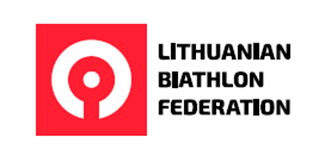 NUOSTATAI/REGULATIONSLietuvos biatlono federacijos TAURĖ Lithuanian Biathlon Federation CUP 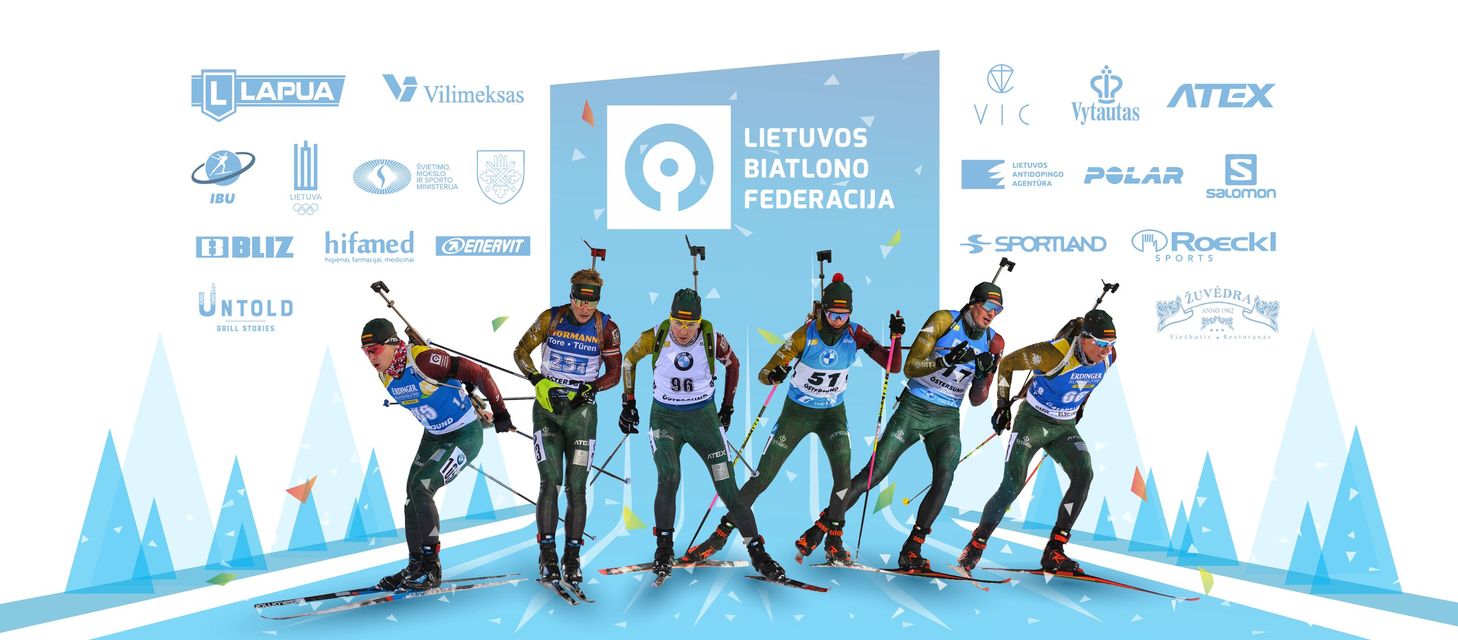 2022 m. kovo 12-13 IgnalinaA.1  Renginio vietaSporto g. 6, Ignalina, LietuvaA.1  Renginio vietaSporto g. 6, Ignalina, LietuvaA.1 Event venueSporto str. 6, Ignalina, LithuaniaA.1 Event venueSporto str. 6, Ignalina, LithuaniaA.2   Kontaktinis adresasOrganizacinio komitetoLietuvos biatlono federacijaVisorių g. 8, 08300 VilniusTel. +370 5 2796708info@biathlonLTU.com www.biathlonLTU.com A.2   Kontaktinis adresasOrganizacinio komitetoLietuvos biatlono federacijaVisorių g. 8, 08300 VilniusTel. +370 5 2796708info@biathlonLTU.com www.biathlonLTU.com A.2  Contact addressOf Organizing CommitteeLithuanian Biathlon FederationVisoriu str. 8, 08300 VilniusTel. +370 5 2796708 info@biathlonLTU.comwww.biathlonLTU.com A.2  Contact addressOf Organizing CommitteeLithuanian Biathlon FederationVisoriu str. 8, 08300 VilniusTel. +370 5 2796708 info@biathlonLTU.comwww.biathlonLTU.com A.3  Varžybų komitetasA.3  Varžybų komitetasA.3  Competition CommitteeA.3  Competition CommitteeOK PirmininkasVaržybų vyr. teisėjasVaržybų sekretoriusŠaudyklos vyr. teisėjasTrasų vyr. teisėjas                                       Arūnas DaugirdasJonas PaslauskasViktoras ZubovasGintautas ČepulisKazimiera StrolienėArūnas DaugirdasJonas PaslauskasViktoras ZubovasGintautas ČepulisKazimiera StrolienėChief of OCChief of CompetitionCompetition SecretaryChief of Shooting rangeChief of CourseA.4  RegistracijaIki 2022.03.11, 15 hKontaktinis asmuo:A.4  RegistracijaIki 2022.03.11, 15 hKontaktinis asmuo:A.4  RegistrationBefore 11.03.2022, 15hContact person:A.4  RegistrationBefore 11.03.2022, 15hContact person:Viktor Zubov+370 685 21072info@biathlonLTU.comViktor Zubov+370 685 21072info@biathlonLTU.comViktor Zubov+370 685 21072info@biathlonLTU.comViktor Zubov+370 685 21072info@biathlonLTU.comB.  InformacijaB.  InformacijaB.  InformacijaB. InformationB. InformationB.1 Varžybų programaB.1 Varžybų programaB.1 Varžybų programaB.1 Competition ProgramB.1 Competition ProgramDataVaržybos/CompetitionTreniruotės/prišaudymasTraining/ZeroingTreniruotės/prišaudymasTraining/ZeroingKita/OtherŠeštadienis/Saturday12.03.202216:00Individuali rungtis/IndividualPrišaudymas/Zeroing15:00 – 15:50Prišaudymas į pop. taikiniusZeroing paper targetsPrišaudymas/Zeroing15:00 – 15:50Prišaudymas į pop. taikiniusZeroing paper targetsVaržybų ofisas atidaromas/Competition Office open   14:00Sekmadienis/ Sunday13.03.202211:00Sprinto rungtis/SprintPrišaudymas/Zeroing10:00 – 10:50Prišaudymas į pop. taikiniusZeroing paper targetsPrišaudymas/Zeroing10:00 – 10:50Prišaudymas į pop. taikiniusZeroing paper targetsVaržybų ofisas atidaromas/Competition Office open   09:00Apdovanojimų ceremonija20 min. po paskutinio dalyvio finišo stadioneAward Ceremony20 min. after last finishof the competitionon the StadiumB.2  Varžybų taisyklėsB.2  Varžybų taisyklėsB.2  Varžybų taisyklėsB.2  Competition regulationsB.2  Competition regulationsVaržybos bus vykdomos pagal galiojančias IBU 2021 metų renginių ir varžybų taisykles ir IBU regioninių renginių rekomendacijas (gaires) 2021/2022. Varžybose gali dalyvauti Lietuvos ir kitų šalių, sporto mokyklų, sporto klubų ar kitų organizacijų vaikai, jaunimas ir suaugusieji techniškai tam pasirengę. Dalyviai dalyvauja atskirose amžiaus grupėse. Varžybose dalyvauja nepilnamečiai dalyviai, turintys medikų leidimą. Suaugusieji, sąmoningai suvokdami varžymosi intensyvumą ir krūvį,  patys atsako už savo sveikatą,Varžybų organizatoriai ir teisėjų kolegija pasilieka sau teisę esant reikalui koreguoti šiuos nuostatus. Dalyvių kelionės, apgyvendinimo ir maitinimo išlaidas apmoka deleguojanti organizacija.Varžybos bus vykdomos pagal galiojančias IBU 2021 metų renginių ir varžybų taisykles ir IBU regioninių renginių rekomendacijas (gaires) 2021/2022. Varžybose gali dalyvauti Lietuvos ir kitų šalių, sporto mokyklų, sporto klubų ar kitų organizacijų vaikai, jaunimas ir suaugusieji techniškai tam pasirengę. Dalyviai dalyvauja atskirose amžiaus grupėse. Varžybose dalyvauja nepilnamečiai dalyviai, turintys medikų leidimą. Suaugusieji, sąmoningai suvokdami varžymosi intensyvumą ir krūvį,  patys atsako už savo sveikatą,Varžybų organizatoriai ir teisėjų kolegija pasilieka sau teisę esant reikalui koreguoti šiuos nuostatus. Dalyvių kelionės, apgyvendinimo ir maitinimo išlaidas apmoka deleguojanti organizacija.Varžybos bus vykdomos pagal galiojančias IBU 2021 metų renginių ir varžybų taisykles ir IBU regioninių renginių rekomendacijas (gaires) 2021/2022. Varžybose gali dalyvauti Lietuvos ir kitų šalių, sporto mokyklų, sporto klubų ar kitų organizacijų vaikai, jaunimas ir suaugusieji techniškai tam pasirengę. Dalyviai dalyvauja atskirose amžiaus grupėse. Varžybose dalyvauja nepilnamečiai dalyviai, turintys medikų leidimą. Suaugusieji, sąmoningai suvokdami varžymosi intensyvumą ir krūvį,  patys atsako už savo sveikatą,Varžybų organizatoriai ir teisėjų kolegija pasilieka sau teisę esant reikalui koreguoti šiuos nuostatus. Dalyvių kelionės, apgyvendinimo ir maitinimo išlaidas apmoka deleguojanti organizacija.The Competition will be conducted in accordance with the current IBU Event and Competition Rules 2021 and IBU Regional Events Guidelines 2021/2022.In the competitions can participate technically equipped children, youth and adults from Lithuania and other countries sport schools, clubs or other organizations. Participate compete in separate age groups. Minors can take part in the competitions only with a medical permission. Adults beeing conciously aware of the intensity and burden of the competitions are responsable for their health.The organizers and judges has the right to adjust the regulations if necessary. Travel, accomodation and nourishment expenses should be paied by the appointed organization.The Competition will be conducted in accordance with the current IBU Event and Competition Rules 2021 and IBU Regional Events Guidelines 2021/2022.In the competitions can participate technically equipped children, youth and adults from Lithuania and other countries sport schools, clubs or other organizations. Participate compete in separate age groups. Minors can take part in the competitions only with a medical permission. Adults beeing conciously aware of the intensity and burden of the competitions are responsable for their health.The organizers and judges has the right to adjust the regulations if necessary. Travel, accomodation and nourishment expenses should be paied by the appointed organization.B.3  AntidopingasB.3  AntidopingasB.3  AntidopingasB.3  AntidopingB.3  AntidopingKiekvienas sportininkas, užsiregistravęs varžyboms, turi būti pasirengęs atlikti dopingo kontrolę. Atsisakymas ar dopingo kontrolės vengimas laikomas antidopingo taisyklių pažeidimu.Kiekvienas sportininkas, užsiregistravęs varžyboms, turi būti pasirengęs atlikti dopingo kontrolę. Atsisakymas ar dopingo kontrolės vengimas laikomas antidopingo taisyklių pažeidimu.Kiekvienas sportininkas, užsiregistravęs varžyboms, turi būti pasirengęs atlikti dopingo kontrolę. Atsisakymas ar dopingo kontrolės vengimas laikomas antidopingo taisyklių pažeidimu.Every athlete registered for the competition must be prepared for a doping control. Refusal or circumvention of doping control is considered as violation of the antidoping rules.Every athlete registered for the competition must be prepared for a doping control. Refusal or circumvention of doping control is considered as violation of the antidoping rules.B.4  Varžybų specifikacijaB.4  Varžybų specifikacijaB.4 Competition specificationAmžiaus grupėsAmžiaus grupėsAge Groups*- Šios grupės dalyviai gali būti sportininkai ar mėgėjai, oficialiose biatlono varžybose nestartavę  2 metus / Participants in this group can be athletes or amateurs who have not started in an official biathlon competition for 2 years.Šeštadienis/ Saturday 12.03.2022*- šautuvai ugnies linijoje/ Rifles on shooting lines**-  šautuvai ugnies linijoje, šaudoma į taikinius gulint/ Rifles on shooting lines, Prone shooting to prone  targetsSekmadienis/ Sunday   13.03.2022*- šautuvai ugnies linijoje/ Rifles on shooting lines**-  šautuvai ugnies linijoje, šaudoma į taikinius gulint/ Rifles on shooting lines, Prone shooting to prone  targets *** - šaudo su lazeriniais ginklais/ Shooting with laser gunsM-Men (Vyrai), W-Women (Moterys)P –prone/gulint; S – standing /stovintMW11  grupių sportininkai gali startuoti tik vienoje pasirinktoje distancijoje nurodytoje komandos paraiškoje.*- Šios grupės dalyviai gali būti sportininkai ar mėgėjai, oficialiose biatlono varžybose nestartavę  2 metus / Participants in this group can be athletes or amateurs who have not started in an official biathlon competition for 2 years.Šeštadienis/ Saturday 12.03.2022*- šautuvai ugnies linijoje/ Rifles on shooting lines**-  šautuvai ugnies linijoje, šaudoma į taikinius gulint/ Rifles on shooting lines, Prone shooting to prone  targetsSekmadienis/ Sunday   13.03.2022*- šautuvai ugnies linijoje/ Rifles on shooting lines**-  šautuvai ugnies linijoje, šaudoma į taikinius gulint/ Rifles on shooting lines, Prone shooting to prone  targets *** - šaudo su lazeriniais ginklais/ Shooting with laser gunsM-Men (Vyrai), W-Women (Moterys)P –prone/gulint; S – standing /stovintMW11  grupių sportininkai gali startuoti tik vienoje pasirinktoje distancijoje nurodytoje komandos paraiškoje.*- Šios grupės dalyviai gali būti sportininkai ar mėgėjai, oficialiose biatlono varžybose nestartavę  2 metus / Participants in this group can be athletes or amateurs who have not started in an official biathlon competition for 2 years.Šeštadienis/ Saturday 12.03.2022*- šautuvai ugnies linijoje/ Rifles on shooting lines**-  šautuvai ugnies linijoje, šaudoma į taikinius gulint/ Rifles on shooting lines, Prone shooting to prone  targetsSekmadienis/ Sunday   13.03.2022*- šautuvai ugnies linijoje/ Rifles on shooting lines**-  šautuvai ugnies linijoje, šaudoma į taikinius gulint/ Rifles on shooting lines, Prone shooting to prone  targets *** - šaudo su lazeriniais ginklais/ Shooting with laser gunsM-Men (Vyrai), W-Women (Moterys)P –prone/gulint; S – standing /stovintMW11  grupių sportininkai gali startuoti tik vienoje pasirinktoje distancijoje nurodytoje komandos paraiškoje.B.5 DraudimasB.5  InsuranceB.5  InsuranceB.5  InsuranceAtvykstant ir išvykstant iš Lietuvos Respublikos, pakanka turėti Europos šaunamųjų ginklų pasą, kurio gali pareikalauti oficialus pareigūnas. Pareikalavus, gali būti pateiktas ir Organizatoriaus kvietimas. Kitų leidimų nereikia.Visi dalyviai turi būti apdrausti asmeniškai arba savo NF nuo nelaimingų atsitikimų ir ligų.Organizatorius neatsako už jokius sužalojimus asmeniui ar materialinę žalą.When entering and leaving the Republic of Lithuania the European Firearms Passport and the Official Invitation of the Organizer must be submitted on request. No other permits are required.All participants have to be sufficiently insured individually or by their NF against accidents and illnesses. The organizer cannot be held liable for any injures to person or material damage.When entering and leaving the Republic of Lithuania the European Firearms Passport and the Official Invitation of the Organizer must be submitted on request. No other permits are required.All participants have to be sufficiently insured individually or by their NF against accidents and illnesses. The organizer cannot be held liable for any injures to person or material damage.When entering and leaving the Republic of Lithuania the European Firearms Passport and the Official Invitation of the Organizer must be submitted on request. No other permits are required.All participants have to be sufficiently insured individually or by their NF against accidents and illnesses. The organizer cannot be held liable for any injures to person or material damage.C.1 Paraiškų pateikimo terminaiC.1 Entry DeadlinesParaišką pateikti Organizaciniam komitetui iki 2022.03.11  15:00, A priedas.Pakeitimus galima atlikti likus 1 valandai iki prišaudymo pradžios, vėliau pakeitimai nebus priimami.Submit application by 11.03.2022  15:00 to Organizing Committee, Annex A.Changes can be made until 1 hour before the zeroing, later changes will not be accepted.C.3 Informacija dėl COVIDC.3 COVID informationVisi asmenys, dar prieš atvykdami į Lietuvą, turi užsiregistruoti Nacionalinio visuomenės sveikatos centro (NVSC) interneto svetainėje (https://keleiviams.nvsc.lt/lt/form), užpildydami elektroninę anketą ir pateikti teisingus duomenis, o gautą patvirtinimą (QR kodą) privalu parodyti Lietuvos Respublikos sienos kirtimo momentu pareigūnams pasienio kontrolės punkte ar keleivių kontrolės punkte.Kitiems atvykstantiems asmenims (nuo 16 metų imtinai) EU vakcinacijos sertifikatas arba privalomas tyrimas dėl COVID - 19 (PGR  72 h arba antigeno testas 48 h ). Tyrimas nereikalingas paskiepytiems pagal visą vakcinacijos schemą (ES COVID sertifikatas) arba persirgusiems asmenims (pažyma apie persirgimą).Lietuvoje izoliacijos išimtys taikomos aukšto meistriškumo sportininkams, aukšto meistriškumo sporto specialistams, aukšto meistriškumo sporto instruktoriams, sporto medicinos personalui, vykstančiam į aukšto meistriškumo sporto pratybas, treniruočių stovyklas, varžybas ir su jų sporto veikla susijusias institucijas ar įstaiga.Remiantis Lietuvos valstybės lygio ekstremalios situacijos operacijų vadovo sprendimu „Dėl renginių organizavimo būtinų sąlygų“  Lietuvos biatlono federacija, atsižvelgdama į situacijos su COVID-19 aktualumą, organizuojamuose renginiuose rekomenduoja:Dalyviai, norintys dalyvauti varžybose, turi pasirūpinti savo ir aplinkinių saugumu. Infekcijos saugumo patvirtinimo būdai:- skiepijimo pasas (ES COVID  sertifikatas/galimybių pasas)- Įrodymas, kad persirgote SARS Covid-19 - SARS Covid-19 neigiamo testo sertifikatas, ne senesnis kaip 48 valandosŠie reikalavimai taikomi visiems dalyviams nuo 16 metų - varžybų organizatoriams, treneriams, pagalbinis personalas, žiūrovaiDalyviai, kurie negali įrodyti savo infekcijos saugumo, kaip minėta aukščiau, renginio vietoje privalo dėvėti veido apsaugines kaukes (išskyrus varžymosi laikotarpį), laikytis saugaus atstumo (min 2 m). Asmenys, kuriems pasireiškia viršutinių kvėpavimo takų infekcijų požymių (karščiavimas, kosulys, pasunkėjęs kvėpavimas) į renginį neįleidžiami.Before arriving in Lithuania, all persons must register on the website of the National Center for Public Health (NVSC) (https://keleiviams.nvsc.lt/lt/form), by filling in the electronic form and submitting the correct data, after that they will receive confirmation (QR code). ) This code must be shown at the  fage f crossing the border of the Republic of Lithuania to officials at a border control point or a passenger control point.A COVID – 19 test (PCR 72 h or antigen test 48 h) is mandatory for incoming persons (from 16 years  fage inclusive). The test is not required for persons vaccinated under the full vaccination scheme (EU COVID certificate) or for relapsed persons (certificate of relapse)Isolation exceptions is Lithuania apply to high-performance athletes, high-performance sports specialists, high-performance sports instructors, sports medical personnel going to high-performance sports exercises, training camps, competitions and institutions or establishments related to their sports activities.Based on the decision of the Lithuanian State Level Emergency Operations Manager “On the Prerequisites for Organizing Events” at events organized by the Lithuanian Biathlon Federation, we recommend:Competitors wishing to take part in the competition must take care of their own safety and the safety of those around them. The following methods are recommended:- Vaccination passport (EU COVID certificate)- Proof of SARS Covid-19- SARS Covid-19 Negative Test Certificate, not older than 48 hoursThese requirements apply to all participants from the age of 16 - competition organizers, coaches, support staff, spectatorsParticipants who cannot prove the safety of their infection, as mentioned above, must wear face masks (except during the competition period) at the event, keep a safe distance (min 2 m).Persons who show signs of upper respiratory tract infections (fever, cough, difficulty breathing) will not be admitted to the event.